“Università per i laureati e le aziende. Nuovi servizi per il lavoro”Scheda d’iscrizione Laureato\a, Laureando\a presso l’Università degli Studi di Cagliari, chiede di partecipare all’incontro organizzato dallo Sportello Placement che si terrà martedì 30 settembre 2014 a partire dalle ore  presso lo Sportello Placement Direzione per  e il Territorio, Via Ospedale 121- 09124 Cagliari.Si autorizza l’Università degli Studi di Cagliari al trattamento dei dati personali ai sensi dell’art. 13 del D.Lvo n. 196/03Data											In fede									____________________________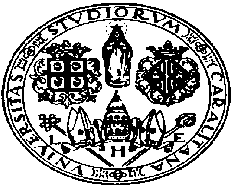 Università degli Studi di CagliariSportello Placement Direzione per la Ricerca e il TerritorioIl\La sottoscritto\a : Nome ________________________        Cognome___________________________Laureato\a Laureando\ a in ______________________________________________Azienda _____________________________________________________________Luogo di nascita________________________      Data di nascita____/____/_______Cell ______________________Mail_________________________________________________________________